ΕΛΛΗΝΙΚΗ ΔΗΜΟΚΡΑΤΙΑ                                                                Σπάρτη     08     /11/2017ΝΟΜΟΣ ΛΑΚΩΝΙΑΣ                                                                          Αριθ. Πρωτ:  30924ΔΗΜΟΣ ΣΠΑΡΤΗΣΔ/ΝΣΗ ΟΙΚ. ΥΠΗΡΕΣΙΩΝΤΜΗΜΑ ΠΡΟΜΗΘΕΙΩΝ ΚΑΙ ΕΡΓΑΣΙΩΝ                                                  ΠΕΡΙΛΗΨΗ  ΔΙΑΚΗΡΥΞΗΣ                       ΚΩΔΙΚΟΣ   NUTS :  254                       CPV:   45246000-3Ο  Δήμαρχος ΣπάρτηςΠροκηρύσσει τη με Συνοπτικό Διαγωνισμό την  επιλογή αναδόχου (άρθρο 117  Ν. 4412/2016)  με σφραγισμένες προσφορές και σύστημα προσφοράς το εναιαίο ποσοστό έκπτωσης επί τοις εκατό επί των τιμών του τιμολογίου της αριθ. 111/2017 εγκεκριμένης τεχνικής μελέτης της παροχής υπηρεσίας με τίτλο « Καθαρισμός ποταμών και χειμάρων Δήμου Σπάρτης», συνολικού προϋπολογισμού 56.000, 00 ευρώ. Ο Συνοπτικός Διαγωνισμός θα διεξαγχθεί την 22 Νοεμβρίου 2017, ημέρα  Τετάρτη  στο Δημοτικό Κατάστημα Δήμου Σπάρτης (αίθουσα συνεδριάσεων Δημοτικού Συμβουλίου) -Κεντρική Πλατεία Σπάρτης, ενώπιον της επιτροπής διαγωνισμού.Ώρα λήξης  της υποβολής  προσφορών  ορίζεται η 11:30 π.μ.Στο διαγωνισμό μπορούν να λάβουν μέρος διαγωνιζόμενοι μεμονωμένοι  ή σε κοινοπραξία, εγγεγραμμένοι στο ΜΕΕΠ, εφόσον ανήκουν στην τάξη Α1 και άνω στην  κατηγορία Οδοποιίας. Επίσης γίνονται δεκτές επιχειρήσεις εγγεγραμμένες στα Μητρώα Περιφερειακών Ενοτήτων κατέχοντας πιστοποιητικά για έργα Οδοποιίας ανάλογης δυναμικότητας. Tα έγγραφα  της σύμβασης θα βρίσκονται αναρτημένα στις ηλεκτρονικές διευθύνσεις:1. Στο ΚΗΜΔΗΣ www.promitheus.gov.gr2. Στην ιστοσελίδα του Δήμου Σπάρτης: www. sparti.gov.gr   σε επεξεργάσιμη μορφή, όπου παρέχεται ελέυθερη, πλήρης, άμεση και δωρεάν ηλεκτρονική πρόσβαση.                                                                     Ο Δήμαρχος                                                             Βαλιώτης Ευάγγελος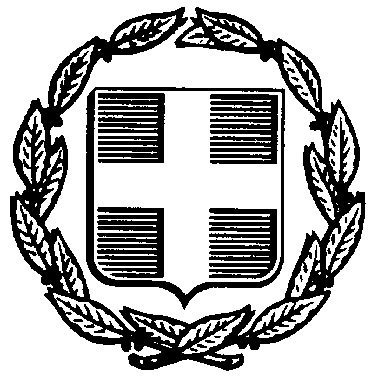 